Самые удивительные традиции и новогодние обычаи в Италии: Фейерверки.  В Италии в новогоднюю ночь никто не может уснуть: праздничные фейерверки полыхают в небе до утра, как и хлопушки. Чем же эта традиция интересна? Итальянцы запускают фейерверки и петарды не только в знак празднования Нового года: они свято верят в то, что сильный шум отпугивает злых духов, которые могут появится в наступающем году. Первое января.  В Италии бытует мнение, что наступивший год пройдет так же, как и первое января. Поэтому после новогодней ночи итальянец никогда не будет брать или давать деньги в долг или работать. Красный  цвет в одежде.  Жители солнечной Италии полагают, что красный цвет непременно должен принести удачу. Поэтому они с удовольствием наряжаются в красный цвет к новогоднему столу. Это может быть как костюм, платье или брюки, так и нижнее белье, которым просто пестрят витрины магазинов. Монетки и свечи.  Итальянцы просто помешаны на приманивании удачи в новогоднюю ночь. И они готовы на все, лишь бы ее не проморгать. Для этого они, как уже было сказано, облачаются в красный цвет, а также кладут на подоконник монетки или свечи — предвестники достатка.Первый встречный.  Еще одно замечательное поверье, связанное с Новым годом, гласит, что огромное значение имеет то, кого ты встретишь на улице первым в наступившем году. Вам не повезло, если это будет священник или ребенок. Но если вам перейдет дорогу дедушка — счастьем и благополучием вы будете обеспечены до 31 декабря только что наступившего года. 12 виноградин.  Под бой курантов мы пишем на бумаге желание, сжигаем его, а пепел добавляем в шампанское и выпиваем. Однако жители Италии придумали гораздо более простую, но все же немного странную традицию, связанную именно с последней минутой уходящего года. Они раскладывают 12 виноградин, съедая по одной с каждый ударом часов. Считается, что тому, кто съел последнюю ягоду в первую секунду наступившего года, будет сопутствовать… разумеется, удача. Бефана. Итальянские детишки не получают подарков в новогоднюю ночь. Нет, это не означает, что их родители — скупые люди. Все дело в том, что подарки под елку детям кладет добрая Фея Бефана (Befana), а делает она это лишь 6 января. Итальянские малыши с нетерпением ждут сказочную героиню, подвешивая носочки к камину, а утром спешат разворачивать подарки. Однако не все дети получат их: тем, кто плохо себя вел в прошлом году, фея положила в носочек уголек. Выбрасывание мебели.  Старая добрая итальянская традиция выбрасывать ненужные вещи в последние минуты уходящего года — вовсе не выдумка. Избавляясь от ненужного хлама, жители Италии избавляются от негативной энергии, которая накопилась за прошедший год. Поэтому разгуливать по итальянским улочкам в новогоднюю ночь — занятие весьма рискованное: на вас могут упасть рваные брюки или раритетный телевизорУзнайте больше в статье: http://italy4.me/interesnoe-ob-italii/novogodnie-tradicii-i-obychai-v-italii.htmlНовый год в Японии. Обычаи и традиции несут в себе символичный смысл каждой деталью. Японцы начинают готовиться задолго до самого праздника. Самым ярким событием в преддверии Нового года являются многочисленные ярмарки, на которых можно приобрести все: от необходимой праздничной атрибутики до известных восточных сувениров. К примеру, знаменитые во всем мире стрелы с белыми перьями, которые называются Хамаими. Согласно древнейшим преданиям, они надежно оберегают дом от злых духов и бед. Еще один популярный талисман – кумадэ или «медвежья лапа», он похож на грабли из бамбука и, по мнению японцев, приносит владельцу счастье. Такарабунэ – кораблик с рисом или еще какими-нибудь «сокровищами». На нем сидят семь богов удачи, и это тоже является важным талисманом. Безглазая кукла желаний Дарума – популярнейший подарок в новогодний праздник. Ее обладатель должен загадать самое заветное желание и нарисовать один зрачок, если желание исполняется, то рисуют и другой глаз, если же нет – куклу сжигают через год в новогоднем традиционном костре. При совершении любой покупки на ярмарке щедрые японцы вручают каждому фигурку животного, которое является символом грядущего года. Украшения домов. Новый год в Японии отличается своими традициями и обычаями. Вместо привычной елки с разноцветными шарами, жилища этого народа украшают так называемые кадомацу, что в переводе означает «сосна у входа». Изготавливается оно, как правило, из сосны и бамбука, которые сплетены рисовой соломенной веревкой. Кадомацу – это традиционное приветствие Божеству праздника Нового года. Украшают эти изделия в соответствии с личными предпочтениями, обычно ветками папоротника, мандаринами, пучками водорослей или сушеными креветками. Разумеется, что каждая деталь украшения несет в себе символичный смысл. Дома японцы украшают букетами из бамбуковых или ивовых веток, на них подвешивают моти (изделия из теста) в виде цветов, рыбы или фруктов. Это украшение называется мотибана, его раскрашивают в желтые, зеленые, розовые цвета. Такие изделия являются неотъемлемой частью традиционного японского Нового года, ведь, увидев это украшение, божество праздника Тосигами приступает к своим обязанностям – заботе о хозяевах. Бой колоколов. Новый год в Японии приходит под 108 ударов колоколов, которые доносятся в полночь из буддийских храмов. Согласно религии, в человеке заключено шесть пороков, он может быть алчным, жадным, злым, глупым, легкомысленным и нерешительным. Каждый из них имеет восемнадцать оттенков. Удар колокола освобождает японца от одной из этих напастей. Главное в этом обряде то, что поучаствовать в столь важном деянии может каждый. В колокол бьют не буддийские священники, а те счастливчики, которые заняли очередь с самого утра, чтобы успеть. Каждый удар осуществляют группы из 8-12 человек, таким образом, тысяча людей успевает приложить руку к главному праздничному действу. После последнего удара жители и гости Японии ложатся спать, чтобы проснуться с первыми лучами солнца и встретить первый рассвет в новом году. Принято считать, что именно в это время на корабле приплывают семеро богов счастья. Встреча первого рассвета в году. Этот неизменный ритуал вот уже несколько веков подряд соблюдают японцы. Люди старшего поколения после ударов колоколов отправляются спать до рассвета, а молодежь и туристы продолжают празднования в различных развлекательных заведениях. Семейный ужин. Как отмечают Новый год в Японии большие семьи? Немалое значение имеет в традициях и ужин, который проходит вечером накануне. Поскольку в это время каждый член семьи занят мыслями о будущем, то застолье проходит тихо и чинно. Ни шумных разговоров, ни громких песен, ни длинных тостов на таком ужине вы не встретите. Празднование Нового года в Японии для коренных жителей проходит тихо и не торжественно. Утро Нового года. Первый день новой жизни начинается для всех одинаково. Утром 1 января все японцы заняты чтением новогодних поздравлений, которые называются ненгадзе. Они скрупулезно изучают список отправленных и полученных открыток. В случае малейшего несоответствия немедленно высылается новая открытка с поздравлениями и извинениями за задержку. Почта Японии – это одна из немногих служб, которая работает в праздничные новогодние дни. Ведь открытки закупаются и отправляются сотнями. Число писем достигает 4 миллиардов штук в праздники. Для избавления народа от писанины в продаже имеются готовые шаблоны, в которые достаточно вписать имя родственника, коллеги, знакомого или начальника. Во второй половине дня принято ходить в гости. Обычно такие визиты наносятся без предупреждения. Новогодние подарки.  Новый год в Японии, традиции которого зарождались еще в Средневековье, подразумевает и обмен незамысловатыми подарками «осэйбо». Обычно это баночки с консервированными продуктами, наборы косметики и вещи первой необходимости. Этот обычай, по мнению историков, имеет прямое отношение к самураям и их подношениям, которые должны были строго соответствовать их иерархичному положению.Читайте подробнее на SYL.ru: http://www.syl.ru/article/173225/new_novyiy-god-v-yaponii-obyichai-i-traditsii-kak-otmechayut-novyiy-god-v-yaponiiНовый год в Африке.Основоположниками празднования такого события, как Новый Год считаются древние египтяне. Им также принадлежит создание первых календарей, позволивших измерять временные отрезки не только в часах и днях, но и в месяцах. Создатели пирамид отмечали смену годов в последних числах сентября и связывали ее с разливом Нила. В Новый год египтяне спускали на реку судно, в котором устанавливались Статуи бога Амона, его жены Мут и их сына Хонсу. Их судно блуждало по течению тридцать суток, затем фигуры вновь занимали положенные места в храмах. В то время у остальных жителей Африки еще не было государственной организации, следовательно, и Нового Года у них не было. Новое появление этого праздника на континенте состоялось с появлением европейских колонистов. По этой причине некоторые современные страны отмечают смену календаря 1 января, а стиль празднования совпадает с католическим. Особенности. Жители Африки, в отличие от более цивилизованных стран, еще не потеряли прямой связи с окружающей средой. По этой причине отмечание Нового Года не всегда связано с определенной датой, а соответствует важным природно-жизненным событиям, таким как первый или последний день сезона дождей, сельскохозяйственных работ, разлива основных рек или же и вовсе выходит из мифов и легенд. Что касается более «европеизированных» стран Африки, то местные гуляния похожи на страны запада, но коренным отличием является высокая бедность жителей черного континента. Эта проблема заставляет многие семьи жить порознь: мужья вынуждены находиться в городах и зарабатывать деньги, а жены с детьми оставаться в деревнях и заниматься сельским хозяйством. Такая система позволяет людям выжить. Однако на Новый год все мужчины возвращаются к своим любимым и привозят различные подарки. Эти встречи дарят еще большее ощущение счастья и праздника. В Новый год устраивается пир. Самыми дорогими и важными блюдами становятся разные мясные деликатесы. Традиции Традиция Запада украшать дерево не обошла африканцев стороной. Только вместо традиционных елей они наряжают пальмы или древовидные можжевельники. Такие деревья сопоставляются с Древом Жизни. Это заставляет жителей черного континента украшать его как можно обильнее. Африканцы верят, что чем больше на дереве украшений, тем больше хорошего будет у человека в наступающем году. А в странах Южной Африки среди населения существует поверье — если в праздник смены календарей им посчастливится искупаться, или погрузить ладони в воду, то она смоет их прегрешения, и год начнется с чистого листа. Это послужило основой для традиции обязательного купания для всех без исключения.Новый Год в африканских государствах.  Кения и Танзания вынуждены встречать праздник на воде, причиной этого служит невыносимая жара в это время года. ЮАР — наиболее обеспеченная и продвинутая страна континента. По этой причине зажиточные слои населения, состоящие из коренных жителей и правительственных лиц, 1 января проводят акты благотворительности. Они оплачивают торжество и дарят подарки нуждающимся, в особенности маленьким детям. В Эфиопии праздник приходится на 11 сентября. Эта дата считается окончанием доджливого периода. В этот день население проводит шумные массовые гуляния. По традиции ветки пальмы складывают в большую кучу и поджигают, чтобы затем устраивать веселье. Тунис проводит фестиваль Сахары в предновогодний период. Праздник состоит из концертных выступлений, поэтических вечеров и верблюжьих гонок. Для диких племен Абиджи праздник состоит из забавных соревнований, в которых цель каждого бегуна на четвереньках с яйцом во рту прийти быстрее своих соперников. Победителем считается тот, кто пришел к финишу первее всех с уцелевшим яйцом. Сакральный смысл этого состязания в том, что яйцо сравнивают с новой жизнью, а скорлупа связывается с непорочностью бытия. Народ Судана верит, что если в Новый Год найти на дороге зеленый орех, это принесет счастье. Чтобы никто не остался обделенным, неспелые плоды заранее рассыпают на улицах. Для жителей Ганы стало новогодним обычаем рассказывать о пережитых невзгодах и обидах друг другу. Причем считается, что избавиться от накопившегося негатива будет в разы легче, если кричать как можно сильнее. Кванза.  У жителей Африки есть один особенный Новый Год, который празднуют все чернокожие жители континента. Дата события сопутствует празднованию первого урожая. Он длится с 26 декабря по 1 января. В эти дни, точнее ночи, принято зажигать семь свечей, каждая из которых имеет свой цвет. Они ставятся на семисвечник Кинара: в середине черная, по бокам три зеленых и столько же ярко-красных свечек.Новый год в Бразилии.Новый год в Бразилии празднуется летом, в это время в стране разгар сезона морского и пляжного отдыха. Готовиться к Новому году здесь начинают еще с ноября, украшая улицы фонарями, гирляндами, наряжая елки. Новый год и Рождество во многих странах считают семейными праздниками, но в Бразилии наоборот все стараются оторваться от семьи, отметить праздник в шумных компаниях. Помимо того, что улицы городов становятся яркими и красочными, они становятся белыми, но не из-за снега, которого здесь не бывает. В канун Нового года работники офисов выбрасывают бумаги из окон, символизируя конец старого рабочего года.Современные традиции   Новый год в Бразилии, традиции которого уникальны, считается общественным праздником, предпочитают встречать его в компании друзей. В Бразилии нет курантов, которые отсчитывают минуты до начала Нового года, поэтому бразильцы считают вслух секунды. Новый год начинается с огромного количества роскошных ярких незабываемых фейерверков. Все небо озаряется брызгами огней, создающих особую атмосферу. У бразильцев есть поверье — съев 12 виноградин в последние секунды уходящего года и загадав желание, шансы на его исполнение считаются максимальными.Если вас интересует, как празднуют Новый год в Бразилии, знайте, его встречают в белых одеждах, это связано с сильной жарой. Все украшения, которые присутствуют на улице и в помещениях чаще всего сохраняются до февраля, ведь в это время проводится карнавал, украшения как раз приходятся кстати. Ни одно торжество не обходится без пиротехники, а о начале Нового года провозглашает выстрел из пушки.Фейерверки запускаются с плотов, в море плавает новогодняя елка высотой 82 метра. Это самая высокая плавучая елка, она яркая, огромная и неповторимая. Елка обычно устанавливается на плоту неподалеку от скульптуры Спасителя, являющейся символом Бразилии. Также над городом летает дирижабль, который провозглашает праздничные поздравления, а с крыш домов спускаются каскады ярких огней. На площадях города до самого утра звучит музыка, люди танцуют и поздравляют друг друга.Сплетение различных культур   Новый год в Бразилии очень необычный, здесь соединены самые разные культуры — европейская, африканская, индийская. Различные ритуалы и традиции позволили сделать праздник неординарными. Даже название, которое считается официальным для нового года «Confraternização», переводится, как братание. Бразильцы в этот день готовы забыть все обиды, назвать другом любого соседа.Как в любой католической стране, Дед Мороз и подарки важны только на Рождество, Деда Мороза здесь называют «Papai Noel». Рождество для жителей страны — более значимый праздник, нежели любимый нами Новый год. Рождества с нетерпением ждут дети, обмениваться же подарками на Новый год не принято.Чтобы понять, как встречают Новый год в Бразилии, важно проникнуться необычными африканскими традициями, они тесно связаны культурой всего бразильского народа. Больше всего африканские традиции заметны на побережье, в Рио-де-Жанейро.Новогодние ритуалы   Согласно традициям, Новый год для бразильцев — отличная возможность смягчить все последствия гнева злых духов. Чтобы ублажить дух повелительницы морей «Иеманже», нужно принести ей жертву. Данная повелительница отождествляется с Девой Марией и каждый бразилец должен совершить этот ритуал. В качестве «жертвы» чаще всего выступает свеча и цветы. Сам по себе ритуал очень красивый и зрелищный. Бразильцы приносят с собой на побережье свечи и белые цветы, ставят их на деревянную подставку. Свеча зажигается, загадывается желание и она отправляется в плавание по морям. Чем дольше свеча проплывет и не затухнет, тем больше шансов, что желание обязательно сбудется. Некоторые девушки бросают венок из белых цветов, также загадав желание, если его прибьет обратно к берегу, шансов на исполнение желания мало и лучше повторить ритуал в следующем году.Празднование Нового года в Бразилии предполагает разжигание по берегу костров, на плотиках отправляют дары прямо в море. Часто на плотиках отправляют в море рис, сладости, фрукты, все это для того, чтобы задобрить злобную богиню и получить от нее благосклонное отношение в следующем году. Существуют придания, что богиня Иеманжу – красавица с длинными волосам цвета морской глади. Она очень любит танцы и веселье, следит за своей красотой, поэтому часто ей в подаяние отравляют душистое мыло и зеркала. Обязательно любое подношение сопровождается зажигательными танцами, особыми молитвами, передающимися из поколения в поколение.Еще одним божеством, о котором вспоминают в Новый год является Орикс. Известно, что африканцев привозили португальцы, африканцы были подневольными, но старались сохранять свои традиции, они сохранили свою веру «кандомбле», эта вера подразумевает, что за каждым человек следит персональный бог Орикс.Новый год в Мексике.Католические обычаи и индейские обряды здесь переплетены так тесно, что местные новогодние праздники похожи на сказку, которую каждый раз творят сами жители. Зимнее время всегда было для мексиканцев праздничным. До прихода на эту землю Кортеса здесь устраивались торжества в честь индейского бога Вицлипуцли. После испанской колонизации и утверждения христианства вместо языческих празднеств Мексика стала отмечать Рождество и Новый год. Последний в Мексике, как и в большинстве стран на земном шаре, отмечается в ночь на 1 января. Причем данное торжество проходит всегда очень шумно – с фейерверками, карнавальными шествиями, колокольным звоном. Одним из главных атрибутов новогодних праздников выступает пиньята, которую подвешивают в доме или во дворе. Она представляет собой особую обклеенную бумагой глиняную полую игрушку, куда помещаются подарки, символизирующие изобилие. Тот, кто разобьет с завязанными глазами палкой пиньяту, будет счастливым в наступающем году. Этот обычай объединяет мексиканские семьи, но особенно нравится детям, которым достаются сладости и фрукты из разлетевшейся пиньяты.Вероятно, ее прообразом являются китайские фонарики, которые привезли в Латинскую Америку испанцы. У ацтеков же существовал обычай разбивать перед статуей божества глиняный кувшин с дарами. Традиционно пиньяту снабжают 7 лучами, символизирующими 7 смертных грехов. Разбивая данный предмет, человек словно бы одерживает над ними верх. Вот так китайская, индейская и христианская традиции соединились и органично вошли в мексиканскую культуру. Новогодняя ночь в Мексике шумная и веселая. Толпы людей на улицах поют, танцуют и радуются. Некоторые предпочитают праздновать дома, другие – у друзей или в ресторане. Новогодний ужин отличается своей изысканностью. Мексиканцы не скупятся на хороший алкоголь. В новогоднюю ночь они пьют шампанское и яблочное вино. Конечно, не обходится и без национального напитка – текилы. Также мексиканцы очень любят пиво.В новогоднее меню мексиканцев могут входить... гусеницы. Очень популярны жареные или консервированные куколки. Кроме того, к традиционным блюдам мексиканцев относятся атьеке – пресная каша под мясным или рыбным соусом, кеджена – жареный цыпленок с овощами и рисом, фуфу – шарики из бананового или ямсового теста, под соусом, которые подают к мясу или рыбе. Новогодний стол обязательно должен быть украшен виноградом. С каждым ударом, отсчитывающим последние секунды старого года, нужно съедать по одной виноградине и, соответственно, загадать 12 желаний. Какое-нибудь да исполнится. Также за то время, пока часы отбивают свою дюжину ударов, можно веником вымести из дома беды и обиды – словом, все негативное. Пусть оно останется в уходящем году. А если человек хочет совершить интересное путешествие, ему нужно в полночь обернуться вокруг себя с упакованным чемоданом. Традиционным подарком в Мексике является красное или желтое нижнее белье. Его необходимо носить в течение всего года: красный цвет символизирует собой счастье в личной жизни, желтый – материальное благополучие. Детям обычно дарят пряник-куклу. Мексиканцы – народ, который радуется каждому мгновению жизни. Для них счастье является тем, что происходит здесь и сейчас. Устраивая веселье, они делают это от души, забывая и прощая все обиды, выбрасывая из своей жизни негативный опыт. Ведь несмотря ни на что, жизнь так прекрасна, и в Мексике это очень хорошо понимают.Легенда Восточного гороскопа №1«Однажды Будда пригласил к себе на день рождения (празднование нового года, пира, дня отъезда Будды из этого мира – в зависимости от трактовки) всех животных, какие захотят прийти сами.Пришло 12 зверей: время стояло холодное, а чтобы попасть к Будде, нужно было переплыть широкую реку. Каждому животному в порядке живой очереди Будда подарил по одному году управления. Первой пришла – Крыса – ей достался первый год 12-летнего цикла.Правда, очевидцы этого замечательного заплыва утверждают, что первым достиг противоположного берега Буйвол, а Крыса, которой не хотелось мокнуть в холодной воде, попросила Буйвола перевезти её на своей спине, и тот по доброте душевной согласился.Пока буйвол отряхивался, чтобы предстать перед Буддой в приличном виде, Крыса, соскочив с его спины, быстренько побежала вперёд, и оказалась первой. Она была вознаграждена за умение пользоваться обстоятельствами. Часть зрителей, спустя какое-то время, утверждала, что это была не Крыса, а маленькая, но умненькая Мышь, и что она вовсе не попросилась к Буйволу на спину, а проехала «зайцем».Буйвол её не заметил и был весьма удивлён, оказавшись в очереди вторым. Чуть-чуть отстал от Буйвола Тигр, которому достался третий год. Зрители, увлечённые соревнованием между Буйволом и Тигром (они с тех пор и в жизни соревнуются друг с другом), как следует, не рассмотрели, кто пришёл четвёртым – Кот, Заяц или Кролик.За давностью лет истину установить невозможно, и у различных народов Востока так и осталось разночтение относительно хозяина четвёртого года. Пятым был Дракон, шестой оказалась Змея, седьмой – Лошадь. Тут по реке пошла полоса тумана, и опять неясно, кто был восьмым – Коза или Овца (согласно японскому гороскопу). Девятой стала Обезьяна – Лишь убедившись в безопасности мероприятия, она вошла в воду.Десятым прибежал Петух, который задержался, потому, что долго и обстоятельно рассказывал своей многочисленной семье, как она должна жить в его отсутствие. Одиннадцатой была Собака.С утра у неё была масса хозяйственных дел, и, едва с ними управившись, она бросилась в воду. Говорят, потом она долго болела. И, наконец, последним появился Кабан (по другим источникам, прислал вместо себя Свинью). Ему Будда подарил последний оставшийся год»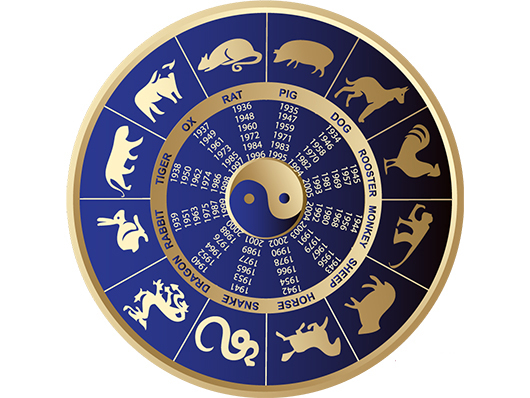 Легенда Восточного гороскопа №2«Нефритовый император с небес послал своего слугу на землю, чтобы тот привел двенадцать самых красивых животных с земли, чтобы наградить их. Слуга спустился на землю и первой увидел Крысу и пригласил ее к царю. Аудиенцию у царя назначили на шесть часов утра.Крыса обрадовалась, тут же побежала прихорашиваться перед встречей с царем. Побродив по земле, слуга решил, что императору понравились бы Буйвол, Тигр, Кролик, Дракон, Змея, Лошадь, Овца, Обезьяна, Петух и Собака. Слуге осталось выбрать последнее животное. Путешествуя по земле, он был наслышан о красоте Кота, поэтому очень долго искал его. Не найдя нигде Кота, слуга попросил Крысу передать приглашение Коту.Крыса нашла Кота, передала приглашение. Но Кот был ленив и любил поспать, поэтому попросил Крысу разбудить его. Крыса сначала согласилась, но, прибежав в свою норку, и начав причесываться и прихорашиваться, поняла, что Кот намного красивее и обязательно затмит ее в глазах царя. Такого Крыса вынести не могла, поэтому утром не стала будить Кота.В шесть утра следующего дня у царя собрались все приглашенные животные, кроме Кота, который еще сладко спал. Все звери подготовились, чтобы понравиться царю.
Самой хитрой и изобретательной стала Крыса.Она забралась на спину Буйволу и начала играть на дудочке, покорив тем самым царя и вызвав в нем бурю восторга.
За это царь присудил ей первое место. Буйволу за его доброту отдал второе место, Тигру – третье, Кролику за красивую шубку – четвертое, Дракону за необычность внешнего вида пятое, Змее за мудрость – шестое, Лошади – седьмое, Овце – восьмое, Обезьяне за ловкость – девятое, Петуху – десятое и Собаке – одиннадцатое.Тут заметили, что последнего двенадцатого животного, Кота, нет. Слуге пришлось возвращаться на землю и срочно искать последний символ года. Первой ему на глаза попалась Свинья, и он пригласил ее. Тем временем Кот проснувшись, обнаружил, что проспал, и Крыса его не разбудила. Кот со всех ног побежал во дворец. Тем временем слуга со Свиньей пришел во дворец, и царь увидел некрасивую Свинью и дал ей последнее двенадцатое место.Кот вбежал в зал, но было уже поздно. Все 12 символов года были утверждены. И даже, несмотря на то, что Кот очень понравился царю, изменить уже ничего было нельзя. Поэтому с тех пор Кот жутко обижен на Крысу и между ними давняя непримиримая вражда»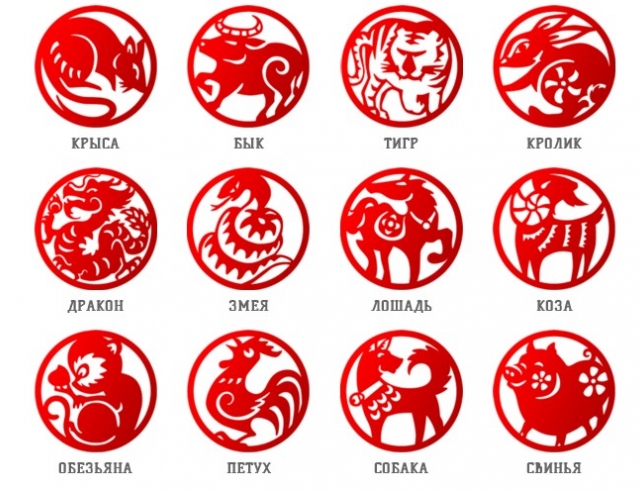 